Lesson 8:  The Long Division AlgorithmStudent OutcomesStudents know that the long division algorithm is the basic skill to get division-with-remainder and the decimal expansion of a number in general.Students know why digits repeat in terms of the algorithm. Students know that every rational number has a decimal expansion that repeats eventually.Lesson NotesIn this lesson we move towards being able to define an irrational number by formalizing the definition of a rational number.ClassworkExample 1 (5 minutes)
Example 1Show that the decimal expansion of   is Use the Example with students so they have a model to complete Exercises 1–5.Show that the decimal expansion of   is Students will most likely use the long division algorithm.Division is really just another form of multiplication.  Here is a demonstration of that fact:  Let’s consider the fraction in terms of multiplication.  We want to know the greatest number of groups of  that are in .  How many are there?There are  groups of  in .Is there anything leftover, a remainder?Yes, there are  leftover. Symbolically, we can express the number  as:With respect to the fraction  we can represent the division as
The fraction   is equal to the finite decimal   When the fraction is not equal to a finite decimal, then we need to use the long division algorithm to determine the decimal expansion of the number.Exploratory ChallengeExercises 1–5 (15 minutes)Students complete Exercises 1–5 independently or in pairs.  The discussion that follows is related to the concepts in the Exercises.  
Exercises 1–5Use long division to determine the decimal expansion of .  Fill in the blanks to show another way to determine the decimal expansion of . Does the number  have a finite or infinite decimal expansion?  Explain how you know.The decimal expansion of   is  and is finite because the denominator of the fraction, , can be expressed as a product of ’s.Use long division to determine the decimal expansion of   Fill in the blanks to show another way to determine the decimal expansion of .Does the number  have a finite or infinite decimal expansion?  Explain how you know.The decimal expansion of  is  and is finite because the denominator of the fraction, , can be expressed as a product of ’s.Use long division to determine the decimal expansion of  Fill in the blanks to show another way to determine the decimal expansion of .Does the number  have a finite or infinite decimal expansion?  Explain how you know.The decimal expansion of   is  and is infinite because the denominator of the fraction,  cannot be expressed as a product of ’s and/or ’s.Use long division to determine the decimal expansion of Fill in the blanks to show another way to determine the decimal expansion of Does the number   have a finite or infinite decimal expansion?  Explain how you know.The decimal expansion of  is  and is infinite because the denominator of the fraction, , cannot be expressed as a product of ’s and/or ’s.Which fractions produced an infinite decimal expansion?  Why do you think that is?The fractions that required the long division algorithm to determine the decimal expansion were  and   The fact that these numbers had an infinite decimal expansion is due to the fact that the divisor was not a product of ’s and/or ’s compared to the first two fractions where the divisor was a product of ’s and/or ’s.  In general, the decimal expansion of a number will be finite when the divisor, i.e., the denominator of the fraction, can be expressed as a product of ’s and/or ’s.  Similarly, the decimal expansion will be infinite when the divisor cannot be expressed as a product of ’s and/or ’s.  Discussion (10 minutes)What is the decimal expansion of ?If students respond “”, ask them what decimal digits they could include without changing the value of the number.The fraction  is equal to the decimal Did you need to use the long division algorithm to determine your answer?  Why or why not?No, the long division algorithm was not necessary because there was a whole number of ’s in .What is the decimal expansion of ?The fraction  is equal to the decimal .What decimal digits could we include to the right of the  without changing the value?We could write the decimal as Did you need to use the long division algorithm to determine your answer?  Why or why not?No, the long division algorithm was not necessary because  and  is a finite decimal.  We could use what we learned in the last lesson to write  as .What is the decimal expansion of ?The fraction  is equal to the decimal Did you need to use the long division algorithm to determine your answer?  Why or why not?Yes, the long division algorithm was necessary because  and  is not a finite decimal. 
Note:  Some students may have recognized the fraction  as  and not used the long division algorithm to determine the decimal expansion.How did you know when you could stop dividing?I knew to stop dividing because the remainder kept repeating.  Specifically, when I used the long division algorithm, the number  kept appearing, and there are  groups of  in , leaving  as a remainder each time, which became  when I brought down another .  We represent the decimal expansion of  as , where the line above the  is the “repeating block”; that is, the digit  repeats as we saw in the long division algorithm.What is the decimal expansion of ?The fraction  is equal to the decimal Did you need to use the long division algorithm to determine your answer?  Why or why not?Yes, the long division algorithm was necessary because  and  is not a finite decimal.How did you know when you could stop dividing?I knew to stop dividing because the remainder kept repeating.  Specifically, when I used the long division algorithm, I kept getting the number  which is not divisible by , so I had to bring down another  making the number .  This kept happening, so I knew to stop once I noticed the work I was doing was the same.  Which block of digits kept repeating?The block of digits that kept repeating was .How do we represent the decimal expansion of ?The decimal expansion of  is In general, we say that every rational number has a decimal expansion that repeats eventually.  It is obvious by the repeat blocks that  and  are rational numbers.  Are the numbers   and  rational?  If so, what is their repeat block?Provide students a minute or two to discuss in small groups what the repeat blocks for  and  are.The decimal expansion of  is  where the repeat block is .  The decimal expansion of  is  where the repeat block is .  Since the numbers  and  have decimal expansions that repeat, then the numbers are rational.  Exercises 6–10 (5 minutes)Students complete Exercises 6–10 independently.
Exercises 6–10Does the number  have a finite or infinite decimal expansion?  Based on our definition of rational numbers having a decimal expansion that repeats eventually, is the number rational?  Explain.  The number so it is a finite decimal.  The decimal expansion of  is  where the repeat block is . Therefore, the number is rational.Does the number  have a finite or infinite decimal expansion?  Based on our definition of rational numbers having a decimal expansion that repeats eventually, is the number rational?  Explain.  The number  has an infinite decimal expansion, .  The block of digits  repeats.  In doing the long division, I realized that the remainder of  and remainder of  kept reappearing in my work.  Since the number has a repeat block, it is rational.  Does the number  have a finite or infinite decimal expansion?  Based on our definition of rational numbers having a decimal expansion that repeats eventually, is the number rational?  Explain.  The number has an infinite decimal expansion.  However, it does not have decimal digits that repeat in a block.  For that reason, the number is not rational.Does the number  have a finite or infinite decimal expansion?  Based on our definition of rational numbers having a decimal expansion that repeats eventually, is the number rational?  Explain.  The number has an infinite decimal expansion.  However, the decimal expansion has a repeat block of .  Because every rational number has a block that repeats, the number is rational.  Does the number  have a finite or infinite decimal expansion?  Based on our definition of rational numbers having a decimal expansion that repeats eventually, is the number rational?  Explain.  The number has an infinite decimal expansion.  However, it does not have decimal digits that repeat in a block.  For that reason, the number is not rational.  Closing (5 minutes)Summarize, or ask students to summarize, the main points from the lesson:We know that the long division algorithm is a procedure that allows us to write the decimal expansion for infinite decimals.  We know that every rational number has a decimal expansion that repeats eventually.Exit Ticket (5 minutes)Name                 							         		Date              		         Lesson 8:  The Long Division AlgorithmExit TicketWrite the decimal expansion of .  Based on our definition of rational numbers having a decimal expansion that repeats eventually, is the number rational?  Explain.Write the decimal expansion of .  Based on our definition of rational numbers having a decimal expansion that repeats eventually, is the number rational?  Explain.Exit Ticket Sample SolutionsWrite the decimal expansion of .  Based on our definition of rational numbers having a decimal expansion that repeats eventually, is the number rational?  Explain.The decimal expansion of   is .  The number is rational because it is a finite decimal with a repeating block of .Write the decimal expansion of .  Based on our definition of rational numbers having a decimal expansion that repeats eventually, is the number rational?  Explain.The decimal expansion of   is .  The number is rational because there is a repeating block of . Rational numbers have decimal expansions that repeat; therefore,  is a rational number.  Problem Set Sample SolutionsWrite the decimal expansion of .  Based on our definition of rational numbers having a decimal expansion that repeats eventually, is the number rational?  Explain.The decimal expansion of  is .  The number is rational because it has the repeating digit of .  Rational numbers have decimal expansions that repeat; therefore,  is a rational number.  Write the decimal expansion of .  Based on our definition of rational numbers having a decimal expansion that repeats eventually, is the number rational?  Explain.The decimal expansion of  is .  The number is rational because we can write the repeating digit of  following the whole number.  Rational numbers have decimal expansions that repeat; therefore,  is a rational number.  Write the decimal expansion of .  Based on our definition of rational numbers having a decimal expansion that repeats eventually, is the number rational?  Explain.The decimal expansion of   is   The number is rational because there is a repeating block of  Rational numbers have decimal expansions that repeat; therefore,  is a rational number.Write the decimal expansion of .  Based on our definition of rational numbers having a decimal expansion that repeats eventually, is the number rational?  Explain.The decimal expansion of   is   The number is rational because there is a repeating block of   Rational numbers have decimal expansions that repeat; therefore,  is a rational number.  Someone notices that the long division of  by  has a quotient of  and remainder  and wonders why there is a repeating block of digits in the quotient, namely   Explain to the person why this happens.  The reason that the block of digits  keeps repeating is because the long division algorithm leads us to perform the same division over and over again.  In the algorithm shown above, we see that there  groups of  in , leaving  a remainder of .  When we bring down the next  we see that there are exactly  groups of  in .  When we bring down the next  we see that there are  groups of  in , leaving a remainder of .  It is then that the process starts over because the next step is to bring down another , giving us , which is what we started with.  Since the division repeats, then the digits in the quotient will repeat.  Is the number  rational?  Explain. The number appears to be rational because the decimal expansion has a repeat block of .  Because every rational number has a block that repeats, the number is rational.  Is the number  rational?  Explain.The number appears to have a decimal expansion that does not have decimal digits that repeat in a block.  For that reason, this is not a rational number.Is the number  rational?  Explain.The number appears to be rational because the decimal expansion has a repeat block of .  Because every rational number has a block that repeats, the number is rational.  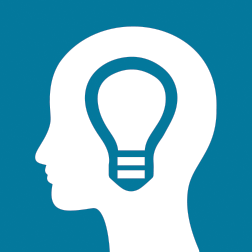 